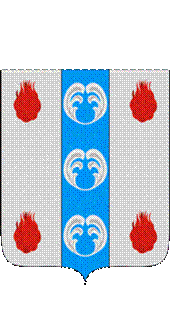 Российская ФедерацияНовгородская областьДУМА ПОДДОРСКОГО МУНИЦИПАЛЬНОГО РАЙОНАР Е Ш Е Н И Еот 28.06.2023 № 215с.ПоддорьеВ соответствии с пунктами 3, 4 Положения о Почетной грамоте Новгородской областной Думы, утвержденного постановлением Новгородской областной Думы от 25.01.2017 № 160-ОД, рассмотрев ходатайство Главы муниципального района о награждении Почетной грамотой Новгородской областной Думы,Дума Поддорского муниципального района  РЕШИЛА:ходатайствовать перед Новгородской областной Думой о награждении Почетной грамотой Новгородской областной Думы:Семенова Юрия Павловича, водителя методического отдела муниципального автономного учреждения «Поддорское межпоселенческое социально-культурное объединение», Почетной грамотой Новгородской областной Думы за многолетний добросовестный труд в сфере культуры. Главамуниципального района                                                           Е.В.ПанинаПредседатель ДумыПоддорского муниципального района                                 Т.Н.КрутоваО ходатайстве о награждении Почетной грамотой Новгородской областной Думы